IN-DEPTH ANALYSIS CASE 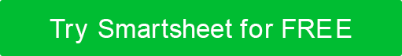 STUDY TEMPLATE EXAMPLEThis sample text provides a comprehensive structure for presenting an in-depth analysis of Positive Charge's successful approach to enhancing urban EV charging infrastructure.EXECUTIVE SUMMARYEXECUTIVE SUMMARYThis case study explores Positive Charge's innovative approach to solving urban EV charging challenges. Key findings reveal significant improvements in charging efficiency and customer satisfaction.This case study explores Positive Charge's innovative approach to solving urban EV charging challenges. Key findings reveal significant improvements in charging efficiency and customer satisfaction.INTRODUCTIONINTRODUCTIONPositive Charge, a pioneering EV charging and logistics company, has transformed urban electric vehicle infrastructure. Founded in 2015, it has rapidly become a key player in sustainable urban transportation.Positive Charge, a pioneering EV charging and logistics company, has transformed urban electric vehicle infrastructure. Founded in 2015, it has rapidly become a key player in sustainable urban transportation.PROBLEM STATEMENTPROBLEM STATEMENTDespite growing EV adoption, urban areas lacked sufficient rapid charging stations, leading to operational inefficiencies and customer dissatisfaction.Despite growing EV adoption, urban areas lacked sufficient rapid charging stations, leading to operational inefficiencies and customer dissatisfaction.DETAILED ANALYSISDETAILED ANALYSISSITUATION ANALYSISAnalysis of urban traffic patterns and EV usage revealed a critical need for more strategically located rapid charging stations.STAKEHOLDER ANALYSISKey stakeholders included city planners, EV users, and logistics companies, each requiring efficient charging solutions.DATA AND EVIDENCEData showed a 30% increase in demand for EV charging stations in urban areas over the past year.PROBLEM-SPECIFIC ANALYSISStrengths included innovative technology and strategic partnerships; weaknesses included high installation costs.SOLUTION EXPLORATIONSOLUTION EXPLORATIONPROPOSED SOLUTIONSConsidered solutions included mobile charging units and partnerships with commercial properties for station installations.IMPLEMENTATION PLANWe chose to install permanent, rapid charging stations at key logistic points, completing the plan over six months.RESULTS AND IMPACTRESULTS AND IMPACTOUTCOME ANALYSISPost-implementation, there was a 40% increase in charging efficiency and a 25% improvement in customer satisfaction.LONG-TERM EFFECTSThe solution not only catered to immediate needs but also positioned Positive Charge for future urban EV infrastructure expansions.LESSONS LEARNEDLESSONS LEARNEDThe project highlighted the importance of location analysis and stakeholder feedback in deploying effective charging solutions.The project highlighted the importance of location analysis and stakeholder feedback in deploying effective charging solutions.CONCLUSION AND RECOMMENDATIONSCONCLUSION AND RECOMMENDATIONSThe case study concludes that Positive Charge's strategy significantly enhanced urban EV charging efficiency. We recommend exploring renewable energy options for further sustainability.The case study concludes that Positive Charge's strategy significantly enhanced urban EV charging efficiency. We recommend exploring renewable energy options for further sustainability.APPENDICES AND REFERENCESAPPENDICES AND REFERENCESIncluded are detailed traffic studies, stakeholder interview transcripts, and a financial analysis of the project.Included are detailed traffic studies, stakeholder interview transcripts, and a financial analysis of the project.DISCLAIMERAny articles, templates, or information provided by Smartsheet on the website are for reference only. While we strive to keep the information up to date and correct, we make no representations or warranties of any kind, express or implied, about the completeness, accuracy, reliability, suitability, or availability with respect to the website or the information, articles, templates, or related graphics contained on the website. Any reliance you place on such information is therefore strictly at your own risk.